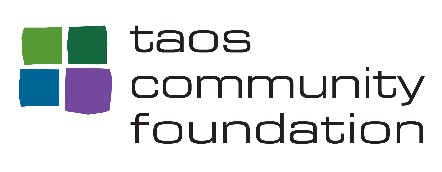   Student Scholarship ApplicationPersonal InformationFull Name:_ 	 Parent(s) or Guardian(s) Name(s):  	 Mailing Address:  	E-Mail: _________________________________    Parent E-Mail:_____________________________ Home Phone #:___________________      Student Cell Phone # ____________________________	Educational Information:I am a Taos High School Class of 2019 Senior (check) Cumulative GPA: 	 ACT Score:  	 Expected Date of Graduation:__________ Class Rank/Size:  	and/or SAT Score:  	Page 2Names of schools that you have applied to: Name of school you hope to attend and why.  Anticipated enrollment date:____________________________________________________________Possible Major(s)/Field of Study: Community InvolvementVolunteer InvolvementHonors and Awards:Additional Documents to attach Essay Question:  Answer both questions. Please do not exceed one page for each question answered.  Describe an instance where you stood up for another person or group of people. How will furthering your education aid you in advocating for others? Describe an experience where you have attempted something challenging and failed. What did you learn from the experience?Please include one copy of each of the following: A Letter of Recommendation from one current Instructor (Please provide your instructor with a Scholar Recommendation Request Form, and note that they may elect to mail or email in their Letter of Recommendation.)Personal resumeUnofficial Copy of your High School transcript that documents grades and class rankUnofficial Copy of SAT and/or ACT scoresApplication Deadline: Wednesday, April 11, 2019 by 5:00 PM. Applications may be hand delivered or mailed. Mailed applications must be postmarked by April 11, 2019 for consideration.Applicants will be notified of committee decisions by mail.Helen Forte, Director of Community OutreachTaos Community Foundation,Physical Address: 115 La Posta Road, Ste. A, Taos, NM 87571Mailing Address: P.O. Box 1925 Taos, NM 87571(575) 737-9300       hforte@taoscf.org